第五届食品感官科学国际学术研讨会（第二轮通知）食品的感官品质属性直接影响消费者的饮食体验和消费者对食物的喜好,进而影响消费者的情绪和健康，因而是评价食品质量的重要指标之一。经过半个多世纪的发展，食品感官科学作为食品科学的一门独立分支学科，无论在理论建立、技术创新、新前沿突破、工业应用等方面都取得了令人瞩目的成就。近十多年来，在众多研究者的共同努力下，我国食品感官科学的研究队伍获得了快速的发展，学科的整体水平得到了快速的提升，在味觉和嗅觉分子作用机理、感官与人体健康、人类行为神经科学、食品风味化学、食品口腔行为、感官评价技术、智能感官等相关领域取得了系列的成果，并酝酿着新的突破。为了进一步促进国内外食品感官感知科学的交流与合作，浙江工商大学、中国标准化研究院、江苏大学、上海交通大学联合拟定于2021年4月22-23日在杭州举办食品感官科学国际学术研讨会，这是继2018年（北京）、2014年（杭州）、2010年（北京）和2006年（杭州）之后的第五届会议。本次会议将围绕食品感官科学前沿学术话题进行专题报告和讨论，分享感官分子生物学、感官评价技术、感官风味分析、食品口腔加工、感官情绪研究、智能感官等方面的最新研究成果和进展。本次会议诚挚邀请国内外各大专院校、科研院所和食品工业界同行在杭州共襄盛会，分享见解，碰撞思想，共同提高。一、会议宗旨与目标1、展示食品感官感知科学领域的最前沿研究进展和最新动态2、促进食品感官科学研究者国际、国内交流与联系3、促进食品科学领域的交叉和融合，启迪新的学术思想，分享新的学术观点，培育新的学科前沿二、会议主题1、感官分子生物学2、感官食品物性学3、感官风味分析4、感官心理物理学5、感官生理学及大脑行为6、食品口腔加工7、智能感官理论与技术三、大会主席    会议名誉主席       朱蓓薇 院士、孙宝国 院士、陈坚 院士会议主席（轮值）陈建设 教授（浙江工商大学）会议副主席赵镭 研究员（中国标准化研究院）邹小波 教授（江苏大学）刘源 教授（上海交通大学）王俊 教授（浙江大学）四、会务组    田师一 教授、王鑫淼 副教授、秦玉梅 助理研究员、蔡磊 讲师、陈勇 助理研究员、朱扬 助理研究员、史波林 副研究员、石吉勇 教授、陈艳萍 助理教授、韦真博 副教授五、特邀国际嘉宾（更新中）Porf. Garmt Dijksterhuis, Wageningen University (The Netherlands) Prof. Ciaran Forde, A-Star Singapore Institute for Clinical Sciences (Singapore) Prof. Kenshi Hayashi, Kyushu University (Japan)Prof. Tamura Hirotoshi, Kagawa University (Japan)Prof. Joanne Hort, Massey University (New Zealand)Dr. Peihua Jiang, Monell Chemical Senses Center (USA)Prof. Tao Jiang, Lyon Neuroscience Research Centre (France) Dr. Carl Roberts, University of Liverpool (UK)	Dr. Cordelia Running, Purdue University (USA)六、会议安排会议时间：2021年4月21-23日（21日，报到）；会议地点：中国杭州市萧山区风情大道2555号，第一世界大酒店论文摘要征集    1.会议编辑出版《论文摘要汇编》2.论文摘要模板见附件，要求如下： 1）摘要内容：针对会议研讨的主要内容，本次会议征集未公开发表过的论文摘要，每篇摘要一般不超过1页A4纸。 2）寄稿：摘要通过邮件dm901130@126.com直接提交。 3）截止日期：此通知发布之日起即可投稿，截止日期为2021年3月31日。八、会议注册、住宿与收费：会议费用标准：普通代表，1200元/人；全日制学生代表，850元/人；包括会议注册费、资料费、餐饮费等。住宿费用：交通住宿费用自理。酒店提供的会议协议价格仅对本次参会代表有效。会议安排入住杭州第一世界大酒店（住宿费用400元/间），地址：杭州市萧山区风情大道2555号。会议注册方式：国内参会人员请填写注册登记表（https://www.wenjuan.com/s/UZBZJvuxe6/#）或扫描下方二维码，注册截止时间为2021年4月8日。九、指导单位全国感官分析标准化技术委员会（SAC/TC 566）十、主办单位浙江工商大学十一、协办单位 中国标准化研究院，江苏大学，上海交通大学，浙江大学十二、会议秘书处：董敏，电话：0571-28008921，邮箱：dm901130@zjsu.edu.cn郭静璇，电话：0571-28008906，邮箱：guojingxuan@zjsu.edu.cn传真：0571-28008900地址：浙江省杭州市下沙高教园区浙江工商大学食品学院226室第五届食品感官科学国际学术研讨会组委会2021年02月05日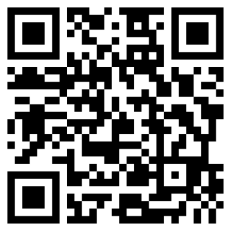 第五届感官会议报名表